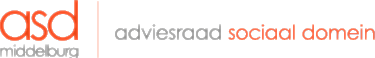 Aan het College van Burgemeester en Wethouders                  Middelburg, 12 juni 2023van MiddelburgBetreft: advies Samenwerkingsconvenant Weer Thuis op WalcherenGeacht College,Onderstaand reageren wij op het Samenwerkingsconvenant ‘Weer thuis op Walcheren’ dat is opgesteld door de gemeenten, zorgorganisaties en woningcorporaties op Walcheren.Het wordt door ons gewaardeerd dat aan ons advies wordt gevraagd over dit convenant.Voor passende ondersteuning en uitstroom naar zelfstandig wonen vanuit beschermd wonen en opvanglocaties ligt er een behoorlijke opgave in de samenwerking tussen gemeenten, woningcorporaties en zorgorganisaties.Aangezien dit convenant Walchers breed is opgesteld, hebben wij van gedachten gewisseld met de adviesraden van Vlissingen en Veere. Op die manier versterken wij elkaar in de adviesfunctie.In dit advies leggen wij onze aandachtspunten en adviezen met betrekking tot het convenant aan u voor.Er wordt gesteld dat partijen bij uitstroom naar de wijk uitgaan van integraal werken, op alle leefgebieden.Deze ambitie onderschrijven wij van harte. Maar welke wijken zijn hiervoor in het zicht? Alle wijken of zijn er bepaalde gebieden gekozen? In artikel 3, het vijfde blok staat dat: “Cliënten die uitstromen gevestigd worden in de gemeente waar zij staan ingeschreven”. Dat lijkt ons wat ruim omschreven. Cliënten hebben ook eigen voorkeuren waar zij willen wonen. Wordt deze wens van cliënten meegenomen?Daarnaast is er een tekort aan (sociale) huurwoningen. Zonder substantiële uitbreiding van het aantal huurwoningen zijn deze ambities gedoemd om te mislukken. Bent u van plan om met de woningcorporaties weer een urgentiesysteem in te voeren? En hoe urgent zijn de onderhavige doelgroepen dan in relatie tot andere woningzoekenden zoals jongeren, statushouders, alleenstaande moeders met kinderen die in armoede leven?Aangegeven wordt dat het van belang is om oog hebben en houden voor de wijk en haar bewoners, het creëren van voldoende begrip/draagvlak en de bijbehorende (voor)investering.Dit vinden wij een goed uitgangspunt. Dat vergt echter wel veel voorwerk. Hoe wordt dat gefinancierd?Samenwerken staat centraal, vooral rond de vaak onvermijdelijk moeilijke fases: als er sprake is van terugval, van overlast of andere problemen. Juist dan moeten partijen daadkrachtig kunnen optreden. Zowel in de situatie van intermediaire verhuur en bij kwetsbare inwoners met een zelfstandig huurcontract zijn samenwerking en een gedeelde verantwoordelijkheid voorwaarden voor een geslaagde uitstroom naar zelfstandig wonen.Is er een convenant overlast beschikbaar op Walchers niveau? Of hebben de gemeenten dit alle drie zelf beschikbaar? Is er een centraal en herkenbaar meldpunt overlast voor de bewoners en een regisseur woonoverlast? In de bijlage Werkafspraken staat bij punt 1.2 dat de gemeente de regievoerder is van het Team Thuis. Hopelijk is dit meer dan een puur secretariële functie. Bij punt 7.2 staat dat: “De zorgorganisatie de regie heeft op de aanpak van preventie en overlast”. Het lijkt ons goed dat deze 2 rollen verder worden uitgewerkt zodat helder wordt wie aanspreekbaar is op wat en welke partij uiteindelijk beslist.Intermediaire verhuur staat of valt bij de samenwerkingsafspraken die worden gemaakt tussen woningcorporaties, zorgorganisaties en gemeenten. De taken lijken duidelijk: de woningcorporatie focust op huisvesting en leefbaarheid in de wijk, en de zorgorganisatie richt zich hoofdzakelijk op passende begeleiding van cliënten. De praktijk is echter anders. De gemeente is vaak een afwezige partij, maar kan als regisseur juist een positieve bijdrage leveren aan de samenwerking.Het delen van informatie levert vaak ruis op. Als de betrokkene geen toestemming geeft, is dit lastig. Hoe wordt hiermee omgegaan?De huurovereenkomst moet stopgezet kunnen worden bij problemen en wanneer de ondersteuning niet leidt tot verbetering en stabiel woongedrag. Er moeten in dit geval wel een goed vangnet en voldoende andere verblijfplaatsen voor de cliënten beschikbaar zijn.Wordt er gebruik gemaakt van een zogenaamd zorghuurovereenkomst waarin kan worden opgeschaald of afgeschaald met de zorg afhankelijk van de situatie? Wordt dat bedoeld bij de werkafspraak bij 4.4: de welkom in de wijk overeenkomst tussen cliënt, zorgbegeleider en gemeente? Zorghuurovereenkomsten geven meer mogelijkheden dan standaard huurovereenkomsten. De huurder is in dat geval verplicht om de benodigde zorg af te nemen bij de partij die genoemd wordt in het contract. Als de huurder de voorwaarden van het contract niet (meer) nakomt, maakt hij geen aanspraak op huurbescherming zodat de verhuurder hem kan dwingen de woning te verlaten.Wij adviseren U om bovenstaande punten te op te nemen of te verduidelijken in het convenant.Met vriendelijke groet, namens de Adviesraad Sociaal Domein,H. Vonk								H. WinfieldVoorzitter 								Secretaris